[Logo de la institución][Nombre de la institución]INFORME DE CUMPLIMIENTO DE LA GESTIÓN DE RIESGOS ESQUEMA GUBERNAMENTAL DE SEGURIDAD DE LA INFORMACIÓN (EGSI versión 3.0)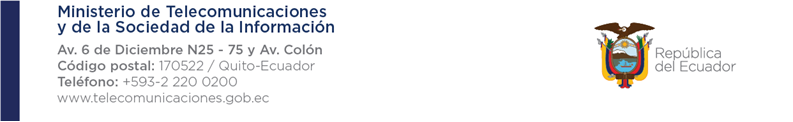 [versión 1.0]Tabla de contenido1.	Descripción de la institución	32.	Estándar y/o Metodología de Gestión de Riesgos	33.	Definición del Contexto	34.	Valoración del Riesgo	44.1.	Identificación de Activos de Información	44.2.	Identificación de Amenazas y Vulnerabilidades	54.3.	Identificación de controles existentes	54.4.	Evaluación del Riesgo	65.	Tratamiento del Riesgo	75.1.	Selección de controles	76.	Niveles de Riesgo una vez implementados los controles	77.	Aceptación del Riesgo	88.	Plan de acción	99.	Conclusiones y Recomendaciones	910.	Revisión y actualización	911.	Documentos de referencia	1012.	Firmas de Responsabilidad	10Anexo 1	12Controles de seguridad - Esquema Gubernamental de Seguridad de la Información	12Descripción de la institución[INCLUIR EN CADA SECCIÓN, LA INFORMACIÓN QUE CORRESPONDE A SU INSTITUCIÓN; el texto del formato es una orientación para la elaboración de su propia documentación, que además requerirá de una investigación complementaria]En esta sección se debe incluir:MisiónVisiónObjetivos estratégicos institucionales, y;Organigrama.Adicionalmente incluir los Objetivos de la Seguridad de la Información, estos objetivos deben estar alineados a los objetivos estratégico institucionales.Estándar y/o Metodología de Gestión de RiesgosEn esta sección se debe describir de manera breve que estándar y/o metodología se seleccionó para el proceso de gestión de los riesgos de la seguridad de la información en la institución.La máxima autoridad a través del Comité de Seguridad de la Información, el nivel directivo y todo el personal de la institución serán responsables  de  efectuar  el  proceso  de  la Gestión  los  riesgos de la Seguridad de la Información,  que implica la selección del estándar/metodología, estrategias, técnicas y procedimientos, a través de los cuales les permitan a las unidades administrativas, identificar, analizar y tratar los potenciales eventos que pudieran afectar la ejecución de sus procesos y el logro de sus objetivos institucionales.Definición del Contexto En esta sección ingresar de manera resumida el alcance definido para la Gestión de los riesgos de seguridad de la información de acuerdo a lo establecido en el Acuerdo Ministerial Nro. MINTEL-MINTEL-2024-0003 y su Anexo (EGSI V3).Para que la institución pueda conocer los riesgos a los que está expuesta debe conocer el entorno interno y externo en el cual busca definir y lograr sus objetivos.Se debe establecer el contexto para la gestión del riesgo de la seguridad de la información, lo cual implica establecer los criterios básicos que son necesarios para la gestión del riesgo de la seguridad de la información: definir el alcance y los límites, establecer una organización adecuada que opere la gestión del riesgo de la seguridad de la información. Valoración del Riesgo La valoración del riesgo le ayuda a la institución a tomar decisiones de cómo: tratar los riesgos, mantener los controles existentes, revaluar los objetivos, entre otros. Las decisiones se deberían tomar de acuerdo con los requisitos legales, reglamentarios y requisitos de otro tipoLos riesgos se deberían 	identificar, describir cuantitativamente o cualitativamente y priorizar frente a los criterios de evaluación del riesgo y los objetivos relevantes para la institución.En este proceso se obtiene toda la información necesaria para conocer, valorar y priorizar los riesgos. La valoración del riesgo consta de las siguientes actividades:Identificación de Activos de InformaciónEn esta sección se debe listar de manera general los activos de información que fueron valorados dentro del proceso de Gestión de Riesgos.Adicionalmente se debe describir los criterios seleccionados para la valoración de los activos de información, en el ejemplo que se muestra a continuación, se define en función de los principios de la seguridad de la información.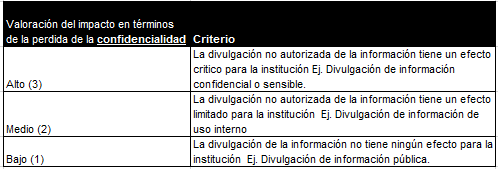 [Ejemplo referencial, Criterio para valorar el impacto]La identificación de los activos es un punto clave para: la identificación de las amenazas, vulnerabilidades, determinar el nivel de riesgo o exposición de los activos y la selección de controles, para mitigarlos.De este proceso se genera una lista de los activos que van a estar sometidos a gestión del riesgo, y una lista de los procesos del negocio relacionados con los activos y su importancia.Identificación de Amenazas y VulnerabilidadesEn esta sección se debe identificar las amenazas y sus orígenes. Una amenaza tiene el potencial de causar daños a activos tales como información, procesos y sistemas, por lo tanto, a las organizaciones. Algunas amenazas pueden afectar a más de un activo. En tales casos pueden causar diferentes impactos dependiendo los activos que se vean afectados.Se debe identificar las vulnerabilidades que pueden ser explotadas por las amenazas para causar daños a los activos o a la institución. La sola presencia de una vulnerabilidad no causa daño por sí misma, dado que es necesario que haya una amenaza presente para explotarlaFinalmente, se debe describir los criterios seleccionados para la valoración de la probabilidad de ocurrencia de amenazas y la probabilidad de ocurrencia de vulnerabilidades.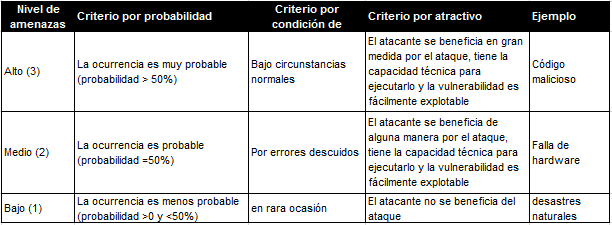 [Ejemplo referencial, Criterio para valorar la probabilidad]Identificación de controles existentesEn esta sección se debe realizar la identificación de los controles existentes para evitar trabajo o costos innecesarios, por ejemplo, en la duplicación de los controles. Además, mientras se identifican los controles existentes es recomendable hacer una verificación para garantizar que los controles funcionan correctamente, una referencia a los reportes de auditoría del SGSI ya existente debería limitar el tiempo que tarda esta labor. Si el control no funciona como se espera, puede causar vulnerabilidades.Resumir el número de controles existentes que la institución ha identificado (previo a la identificación del riesgo inherente) en relación a los 93 controles que son parte del Anexo del EGSI V3.Evaluación del RiesgoEn esta sección se debe describir los criterios seleccionados para el cálculo de la Evaluación de los riesgos y su semaforización; así como un mapa de calor que muestre los riesgos identificados por nivel. Ejemplo: El producto de: la probabilidad de ocurrencia de una amenaza, la probabilidad de ocurrencia de vulnerabilidades y el valor del impacto del activo de la información (CID), tenemos como resultado el nivel de riesgo de cada activo, es decir:𝑵𝒊𝒗𝒆𝒍 𝒅𝒆 𝒓𝒊𝒆𝒔𝒈𝒐= 𝐕𝐀(𝐂𝐈𝐃)∗ 𝐍𝐢𝐯𝐞𝐥 𝐝𝐞 𝐚𝐦𝐞𝐧𝐚𝐳𝐚 ∗𝐍𝐢𝐯𝐞𝐥 𝐝𝐞 𝐯𝐮𝐥𝐧𝐞𝐫𝐚𝐛𝐢𝐥𝐢𝐝𝐚𝐝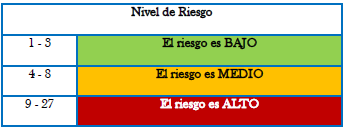 [Ejemplo referencial, Nivel de los riesgos]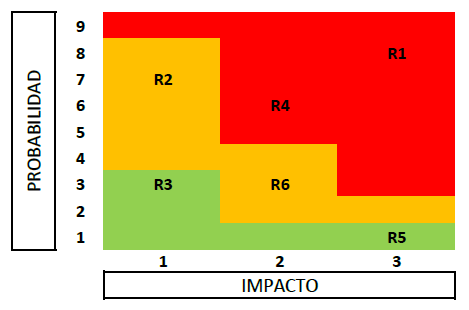 [Ejemplo referencial, Mapa de Calor de los niveles de riesgos]Recordar que la evaluación del riesgo es el proceso global de la identificación, análisis y valoración del riesgo.Tratamiento del Riesgo En esta sección se debe describir de manera resumida, que tipos de riesgos (alto, medio, bajo) han sido parte del tratamiento de riesgos, los llamados riesgos NO ACEPTABLES.Indicar cuáles de las 4 opciones de tratamiento fueron seleccionadas:Aplicar controles de seguridad obtenidos del Anexo (Guía para la implementación de controles de seguridad de la información) para modificar/reducir el riesgo.Compartir el riesgo con terceros, por ejemplo, comprando un seguro con una compañía aseguradora.Evitar riegos al detener la ejecución de la actividad que genera un elevado riesgo, o al hacerla de forma diferente.Aceptar el riesgo, por ejemplo, si el costo de atenuación es mayor que el daño en sí mismo.El tratamiento del riesgo implica la selección y la implementación de una o varias opciones para modificar los riesgos, permite tomar decisiones frente a los diferentes riesgos existentes de acuerdo a la estrategia de la institución. Se deben seleccionar controles para reducir, aceptar/retener, evitar o transferir los riesgos y se debe definir un plan para el tratamiento del riesgo, el tratamiento de riesgo supone un proceso cíclico como:Formular y seleccionar opciones para el tratamiento del riesgo. Planificar e implementar el tratamiento del riesgo. Evaluar la eficacia del tratamiento del riesgo. Decidir si los niveles de riesgo residual son tolerables. Si no son tolerables, efectuar un tratamiento del riesgo adicionalSelección de controles En esta sección se debe especificar que controles de los 93 que son parte del Anexo del Esquema Gubernamental de Seguridad de la Información, son necesarios (aplicables) y se implementaron. Tomar como referencia el Anexo 1 de este documento para la selección de controles.Niveles de Riesgo una vez implementados los controles En esta sección se debe representar gráficamente la cantidad de riesgos identificados en cada nivel, por ejemplo, bajo, medio, alto; una vez implementados los controles.Los niveles de riesgo pueden ser representados gráficamente a través de un Mapa de Calor del Riesgo. Un mapa de calor de riesgo consiste en una matriz con dos ejes, donde el eje x representa la probabilidad de frecuencia del riesgo y el eje y representa el impacto que puede tener el mismo.El mapa se representa gráficamente ubicando los riesgos en un cuadrante, dependiendo de la probabilidad de que determinado riesgo pueda ocurrir y el impacto cuantitativo o cualitativo que se produce en caso de que se materialice el riesgo.[Ejemplo referencial, Mapa de Calor de los niveles de riesgos]Aceptación del Riesgo En esta sección se debe describir las escalas o criterios definidas en cada institución, para los niveles de aceptación del riesgo. Se deberían considerar varios aspectos, entre los que podemos citar:Los criterios de aceptación del riesgo pueden incluir umbrales múltiples, con una meta de nivel de riesgo deseable, pero con disposiciones para que la alta dirección acepte los riesgos por encima de este nivel, en circunstancias definidas.Los criterios de aceptación del riesgo se pueden expresar como la relación entre el beneficio estimado (u otros beneficios del negocio) y el riesgo estimado.Los diferentes criterios de aceptación del riesgo se pueden aplicar a diferentes clases de riesgos, por ejemplo, los riesgos que podrían resultar en incumplimiento con reglamentos o leyes, podrían no ser aceptados, aunque se puede permitir la aceptación de riesgos altos, si esto se especifica como un requisito contractual.Los criterios de aceptación del riesgo pueden incluir requisitos para tratamiento adicional en el futuro, por ejemplo, se puede aceptar un riesgo si existe aprobación y compromiso para ejecutar acciones que reduzcan dicho riesgo hasta un nivel aceptable en un periodo definido de tiempo.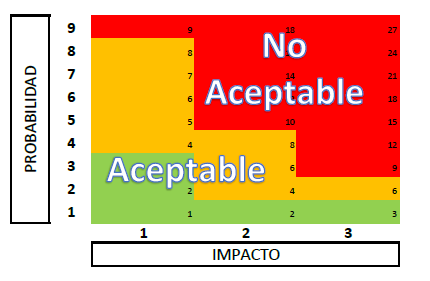 [Ejemplo referencial, Niveles Aceptables y No Aceptables de los riesgos]Se deber tomar la decisión de aceptar los riesgos y las responsabilidades de la decisión, y registrarla de manera formal. Esta opción se toma cuando los costos de implementación de un control de seguridad sobrepasan el valor del activo de información que se desea proteger o cuando el nivel del riesgo es muy bajo, en ambos casos la organización asume los daños provocados por la materialización del riesgo.Plan de acción En esta sección se debe describir de forma resumida el plan de acción a implementar, para la reducción de la probabilidad o del impacto en los riesgos que son parte del grupo NO ACEPTABLE, fundamentalmente con el análisis coste-beneficio. Conclusiones y Recomendaciones En esta sección se debe incluir el resumen final obtenido con el desarrollo de esta gestión, además de las recomendaciones para el ciclo de mejora continua. Revisión y actualizaciónEste documento debe ser revisado continuamente y estará sujeto a una actualización periódica que tendrá lugar anualmente y antes del año, cuando se realice un cambio significativo en los procesos/tecnologías o cuando lo considere oportuno el Comité de Seguridad de la información - CSI.Documentos de referenciaEn esta sección listar los documentos que se utilizó para la elaboración del presente informe.Ejemplo:Acuerdo Ministerial Nro. MINTEL-MINTEL-2024-0003Esquema Gubernamental de Seguridad de la Información (EGSI V3)Normas Técnicas ISO/IEC 27001, NTE INEN-ISO/IEC 27002, ISO/IEC 27005Agenda y Reglamento Interno del Comité de Seguridad de la Información.Y demás documentación generada durante el proceso de implementación y que se requiera para la elaboración del presente Informe.Firmas de ResponsabilidadHistorial de modificaciones del formato elaborado por el MINTELAnexo 1Controles de seguridad - Esquema Gubernamental de Seguridad de la Información(EGSI V3)ÍTEMGRUPO DE CONTROLESControles existentes1Controles de PERSONAS2Controles FISICOS3Controles ORGANIZACIONALES4Controles TECNOLÓGICOSTOTALRESUMEN DE LOS RIESGOS IDENTIFICADOS x NIVELRESUMEN DE LOS RIESGOS IDENTIFICADOS x NIVELRESUMEN DE LOS RIESGOS IDENTIFICADOS x NIVELRESUMEN DE LOS RIESGOS IDENTIFICADOS x NIVELBajosMediosAltosTOTALRESUMEN DE LOS RIESGOS IDENTIFICADOS x NIVELRESUMEN DE LOS RIESGOS IDENTIFICADOS x NIVELRESUMEN DE LOS RIESGOS IDENTIFICADOS x NIVELRESUMEN DE LOS RIESGOS IDENTIFICADOS x NIVELBajosMediosAltosTOTALRevisión y actualizaciónOficial de Seguridad de la InformaciónAprobaciónComité de Seguridad de la informaciónAdopciónFuncionarios que son parte de la implementación en la institución.NOMBRE/CARGOFIRMAELABORADO POR:REVISADO POR:APROBADO POR:VersiónFechaDetalle de la modificación1.030/04/2024Emisión inicial del documentoNro.ControlImplementado
(SI/NO)Observaciones1.1Políticas de seguridad de la información (específicas)1.2Roles y Responsabilidades de Seguridad de la Información       1.3Separación de Funciones            1.4Responsabilidades de la dirección           1.5Contacto con las autoridades           1.6Contacto con grupos de interés especial         1.7Inteligencia de amenazas            1.8Seguridad de la información en la Gestión de proyectos      1.9Inventario de información y otros activos asociados        1.10Uso aceptable de la información y otros activos asociados      1.11Devolución de activos            1.12Clasificación de la información           1.13Etiquetado de la información           1.14Transferencia de información            1.15Control de Acceso            1.16Gestión de Identidad            1.17Información de autenticación            1.18Derechos de acceso            1.19Seguridad de la información en las relaciones con proveedores      1.20Seguridad de la información en los acuerdos con proveedores      1.21Gestión de la seguridad de la información en la cadena de suministro de las TIC1.22Monitoreo, revisión y gestión de cambios de servicios de proveedores     1.23Seguridad de la información para el uso de servicios en la nube   1.24Planificación y preparación de la gestión de incidentes de seguridad de la información  1.25Evaluación y decisión sobre eventos de seguridad de la información     1.26Respuesta a incidentes de seguridad de la información       1.27Aprendiendo de los incidentes de seguridad de la información      1.28Recopilación de evidencias            1.29Seguridad de la Información durante la interrupción        1.30Preparación de las TIC para la continuidad del Negocio      1.31Requisitos legales, estatutarios, reglamentarios y contractuales         1.32Derechos de propiedad intelectual           1.33Protección de los registros           1.34Privacidad y protección de PII          1.35Revisión independiente de seguridad de la información        1.36Cumplimiento de políticas, reglas y normas de seguridad de la información    1.37Procedimientos operativos             2.1Selección de personas            2.2Términos y condiciones de empleo          2.3Concienciación, educación y formación en seguridad de la información      2.4Proceso disciplinario             2.5Responsabilidades después de la terminación o cambio de empleo      2.6Acuerdo de confidencialidad o no divulgación         2.7Trabajo remoto             2.8Reporte de eventos de seguridad de la información       3.1Perímetros de seguridad física           3.2Entrada física             3.3Seguridad de oficinas, despachos e instalaciones         3.4Monitoreo de seguridad física           3.5Protección contra las amenazas externas y ambientales        3.6Trabajo en áreas seguras           3.7Puesto de trabajo despejado y pantalla limpia        3.8Ubicación y protección de equipos          3.9Seguridad de los activos fuera de las instalaciones       3.10Medios de almacenamiento            3.11Servicios de Soporte            3.12Seguridad del cableado            3.13Mantenimiento de equipo            3.14Eliminación segura o reutilización de equipos         4.1Dispositivos de usuario final           4.2Derechos de acceso privilegiado           4.3Restricción de acceso a la información         4.4Acceso al código fuente           4.5Autenticación Segura             4.6Gestión de la capacidad           4.7Protección contra malware            4.8Gestión de vulnerabilidades técnicas           4.9Gestión de la Configuración           4.10Eliminación de información            4.11Enmascaramiento de datos            4.12Prevención de fuga de datos          4.13Copia de seguridad de la información         4.14Redundancia de las instalaciones de tratamiento de información       4.15Registros de eventos            4.16Actividades de monitoreo            4.17Sincronización de reloj            4.18Uso de programas de utilidad privilegiados         4.19Instalación de software en sistemas operativos         4.20Seguridad de redes            4.21Seguridad de los servicios de red         4.22Separación en las redes           4.23Filtrado web             4.24Uso de criptografía            4.25Ciclo de vida de desarrollo seguro         4.26Requisitos de seguridad de la aplicación         4.27Arquitectura del sistema seguro y principios de ingeniería       4.28Codificación Segura             4.29Pruebas de seguridad en el desarrollo y la aceptación      4.30Desarrollo subcontratado             4.31Separación de los entornos de desarrollo, prueba y producción      4.32Gestión de cambios            4.33Información de pruebas            4.34Protección de los sistemas de información durante las pruebas de auditoría